Invitation to quote for 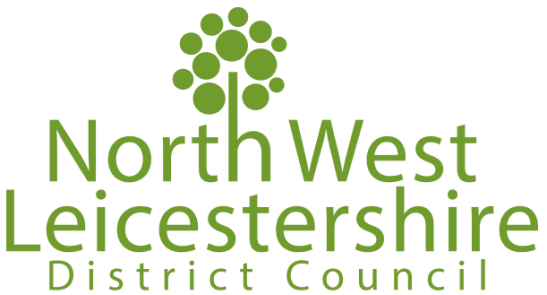 Architectural Services for Market Provision in CoalvilleRef: NWL108Section 1 – Instructions to bidders
1.1 General requirementsNorth West Leicestershire District Council is seeking quotations for the provision of architectural services for the renovation and restoration of the former Litten Tree public house in Coalville Leicestershire to create a modern contemporary indoor market in the heart of the town.1.2 Evaluation criteria 60% price 40% quality 

Scoring Matrix1.3 Submission of quotation instructionsQuotations are to be submitted using the e-mail address procurement@NWleicestershire.gov.ukQuotation deadline: 16th April 20191.4 Time-table1.5 Contract periodWe are asking for the work to commence immediately following award of this contract at the end of April 2019.  An indicative timetable can be seen below Section 2 – Specification2.1 	ServiceIntroductionNorth West Leicestershire District Council (NWLDC) requires the services of a suitably qualified architect, with a proven track record of shop/cafe renovation and restoration. The chosen architect will be part of the project team whose remit is to carry out alteration and improvement works on the former Litten Tree Public House in Coalville, Leicestershire to create a modern, contemporary indoor market in the heart of the town.The project is supported by the Coalville Frontage Improvement Scheme which aims to improve the vitality and viability of Coalville town centre by supporting the long term sustainability and carrying out architecturally sympathetic repairs of the town’s traditional shopping streets.The architect will deliver the technical design development works required in line with Stages 2-4, inclusive, of the RIBA Plan of Work 2013. All architectural works required to the front evaluation of the building will be in compliance with the Coalville Frontage Improvement Scheme Design Guide attached at Appendix 1.Background to the Project  Regeneration plans for Coalville, as identified in the Local Plan, Marketing Strategy, Building Confidence in Coalville and rejuvenating Coalville documents, identify the future vision for Coalville as a vibrant market town that creates a positive impact on residents and visitors alike. Coalville has charter rights to a market dating back to 1290 AD and it is the council’s intention to modernise the market provision offered to the townThe council has recently acquired vacant possession of the leasehold on the premises and is proposing a change of use to an indoor market with a space for market stalls, food vendors, toilets and a small office. The Coalville Frontage Improvement Scheme will support the repair and reinstatement of the frontage of the building in keeping with the heritage of Coalville and the designation of the town centre as a conservation area in 2014. Proposed SiteThe Address is:Unit 7&8 Marlborough SquareCoalville LeicestershireLE67 3WD. The property is situated in a conservation area and probably dates back to the early 20th Century. Buildings of a similar age and character are located on either side. Unit 7&8 is a single story building which is all open plan with no separating walls into the kitchen or store room. Only the WC has an internal wall. The front elevation of the property looks out onto Marlborough Square with a front door leading directly onto the square. Access can also be found to the rear of the building.Tenanted flats are located to the rear and above the building and are not in scope of this project. The premises can be accessed from the rear of the building via a short corridor. The rear access is shared with the flats. The proposed indoor market is located in Marlborough Square. The Council has set aside funding to redevelop Marlborough Square as part of the towns Choose Coalville project. This initiative aims to regenerate and build confidence in Coalville by providing a high quality pedestrian friendly environment with outdoor seating areas, and new tree planting. The proposal includes a new outdoor street market which will complement the indoor market at the Litten Tree. The Land Registry Lease Plan can be found in Appendix 2Work completed on the project to date.A Condition Survey was commissioned in April 2018.  The survey identified a requirement for immediate repair works to the roof to prevent further leakages. A copy of the report can be found in Appendix 3. This work is currently being undertaken and is due to complete at the end of March 2019.  An Asbestos Survey has been commissioned for the beginning of April.An Initial Concept Design has been produced and can be found in Appendix 4BudgetThe budget for this commission is £25k for the delivery of Stages 2 to 4, inclusive, of the RIBA Plan of Work 2013 and to carry out the role of Princip Designer, under the Construction Design Management Regulations 2015, from appointment of the contract up to handover of the premises to NWLDC Property Services Team. The indicative budget does not include the following; these items will be procured separately in consultation with the chosen ArchitectSupporting documentation for Change of Use Planning Permission (excluding plans and elevations)M&E SurveyAll Construction costsPlanning, Building Control and any other Local Authority FeesThe indicative budget for the Construction phase, refurbishment of the interior of the premises and repair, reinstatement of the front evaluations, is circa £210k.  The indicative budget is broken down into two constituent parts.£155k - Full refurbishment of the interior of the building to make it fully operational£55k   - Shop Front elevationsThe architect will need to ensure that the design will be able to be constructed within this budget.Project ScopeGeneral RequirementsThe Architect will be responsible for providing all architectural services required to support the delivery of capital works stage 2 to 4 inclusive, of the RIBA Plan of Works 2013 Perform the role of Princip Designer under the Construction (Design Management) Regulations 2015 stages 2 to 6 inclusive of the RIBA Plan of WorksAll architectural works required to the front evaluation of the building must be compliant with the Coalville Frontage Improvement Scheme Design Guide attached as Appendix 1.Attendance of all necessary meetings and site visitsLiaison between project team and all other parties involved in the delivery of the projectUndertake third party consultations and any research and development as requiredThe appointed Architect will carry out the contract in accordance with the indicative timetable detailed above, unless otherwise instructed by the Council.Tenderers will need to provide a clear statement demonstrating that they, or their practice, has appropriate RIBA/CIAT accreditations, with the documentation submitted to evidence this accreditation.Tenderers will need to demonstrate and provide examples of, previous experience of renovation and restoration works ideally within a retail/food/market environmentSpecific RequirementsStage 2 & 3. Concept and Developed Design Prepare the architectural detailed design in accordance with the Councils concept design to include the following; Requirements for 6 fixed food concession units, including basic cooking and washing up facilities, preparation and service areas. Position of flexible market stalls, seating area,Toilet area to consist of an accessible toilet and one other cubicle, A small space for an office. Develop a detailed design for the shop front elevation in compliance with the Coalville Frontage Improvement Scheme Design Guide (Appendix 1)To assist with the preparation of written reports and documentation for the Coalville Frontage Improvement Scheme panel and any subsequent works resulting from the panel decision. To determine, and advise upon, other professional support required, including M&E and other surveys. Incorporate agreed changes to the Initial Concept DesignProvide details on the type of construction, materials and updated outline specifications in sufficient detail to submit a change of use applicationInvestigating effect of statutory standards and construction safety on Concept Design.Providing information for estimate of Construction Cost.Reviewing the Project Execution Plan and Risk Assessments and the Sustainability, Maintenance and Operational, Handover, Construction and Health and Safety Strategies.Drawing up, completing and issuing the Pre Construction Information (PCI) questionnaire.Assist with the preparation of all necessary statutory permissions including as appropriate, change of use consent, advertising consent and building regulations.To liaise with Planning Authority as required.Assisting discharge of conditions attached to Change of Use Planning Consent.Contribute to the preparation of tender documentation  Contribute to the selection list for tenderersContribute to the preparation of employers requirementsContribute to the assessment of tenders and the preparation of the Tender reportAssist in the agreement of the detailed content and finalisation of the contract documentationStage 4 Technical DesignPreparing technical designs, calculations and specifications sufficient to construct the internal refurbishment and front elevation of the propertyEnsure that all works are compliant with current regulations including those relating to Health and safetyTo consider the outcome of the M&E survey and incorporate requirements into the designProviding information for updating estimate of Construction Cost.Reviewing the Project Execution Plan and Risk Assessments and the Sustainability, Maintenance and Operational, Handover, Construction and Health and Safety Strategies.Advising on requirements for building acts and/or regulations or other statutory requirements.Reviewing design information provided by contractors or specialists to establish whether that information can be co-ordinated and integrated with other project information.Giving general advice on operation and maintenance of the building.Stage 5 ConstructionAdvising the client with regard to the contractor’s programme and the progress of construction works; Responding to site queries as reasonably required for construction.Stage 6 HandoverUndertake tasks in accordance with the Handover strategyPrepare a short written report for the Shop Frontage Improvement Scheme upon completion of the project 2.2	Section 3 – Conditions of contractSee Purchase Orders Ts and Cs0Completely unsatisfactory/unacceptable response - No response to the question or serious deficiencies in meeting the required standards. 1Poor response - The response is partially compliant with some shortfalls in meeting the required standards.2Acceptable response - The response is compliant and meets the basic contract standards. Any concerns are only of a minor nature.3Good response - The response is fully compliant and clearly indicates a full understanding of the contract and ability to consistently deliver all required contract standards.4Excellent response - The response is fully compliant and indicates the ability to exceed the required standards of the contract.  Quotations sent01st April 2019Clarification Questions Deadline08th April 2019Clarification Questions Answered11th April 2019Quotations deadline16th April 2019Evaluation26th April 2019Contract to commence06th May 2019MilestoneTarget dateAward of contractApril 2019Appointment to role of Principle Designer2019Design developed up to planning 2019Tender documentation complete2019Construction Contractor procured2019Technical design developed up to construction 2019Start on site2019Completion2019